Knowledge Organiser: Science – Living Things and their habitats				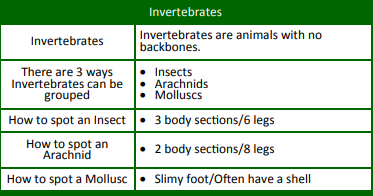 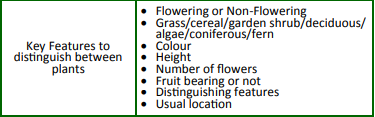 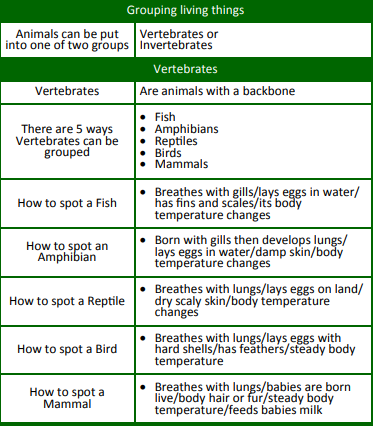 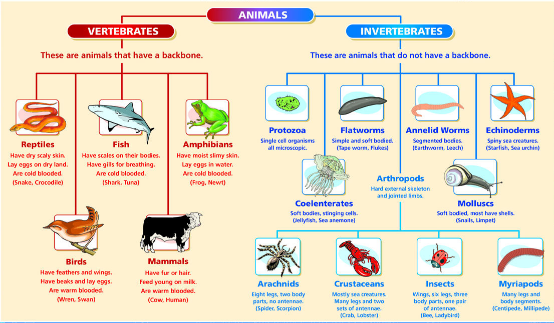 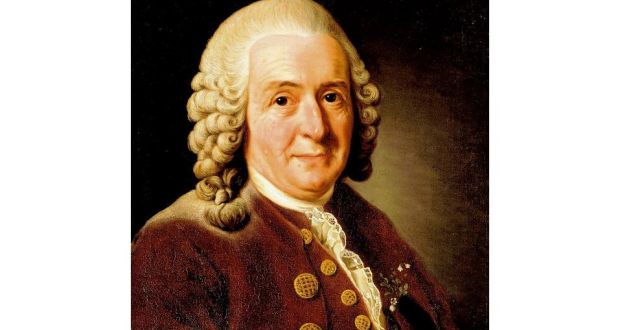 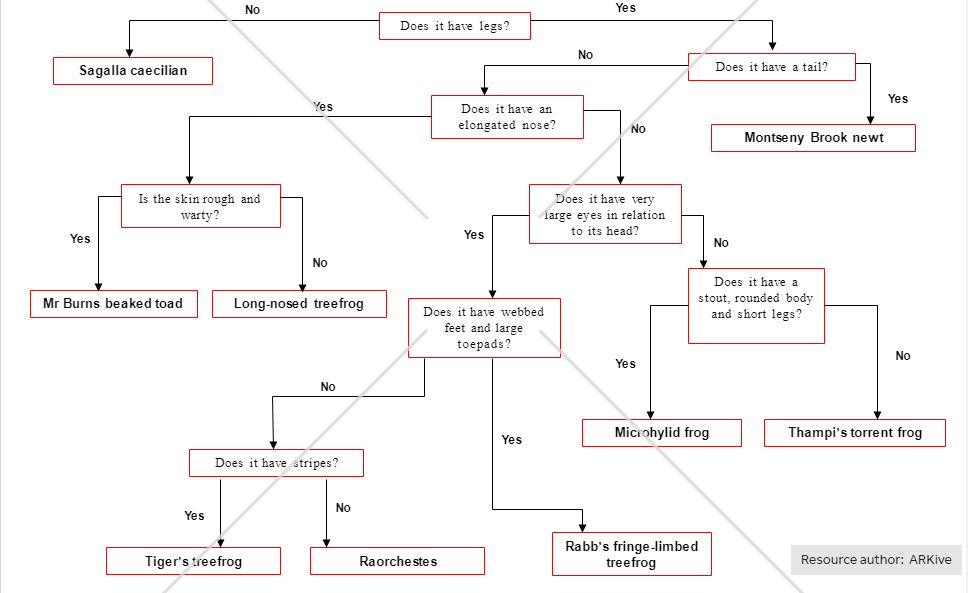 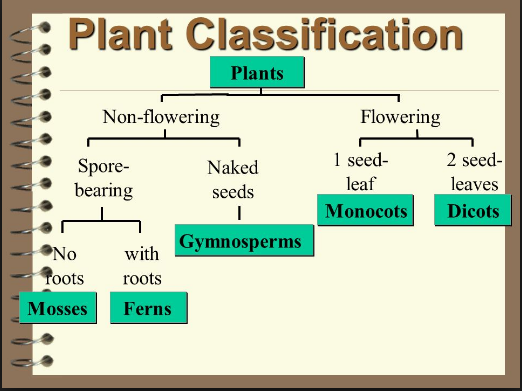 